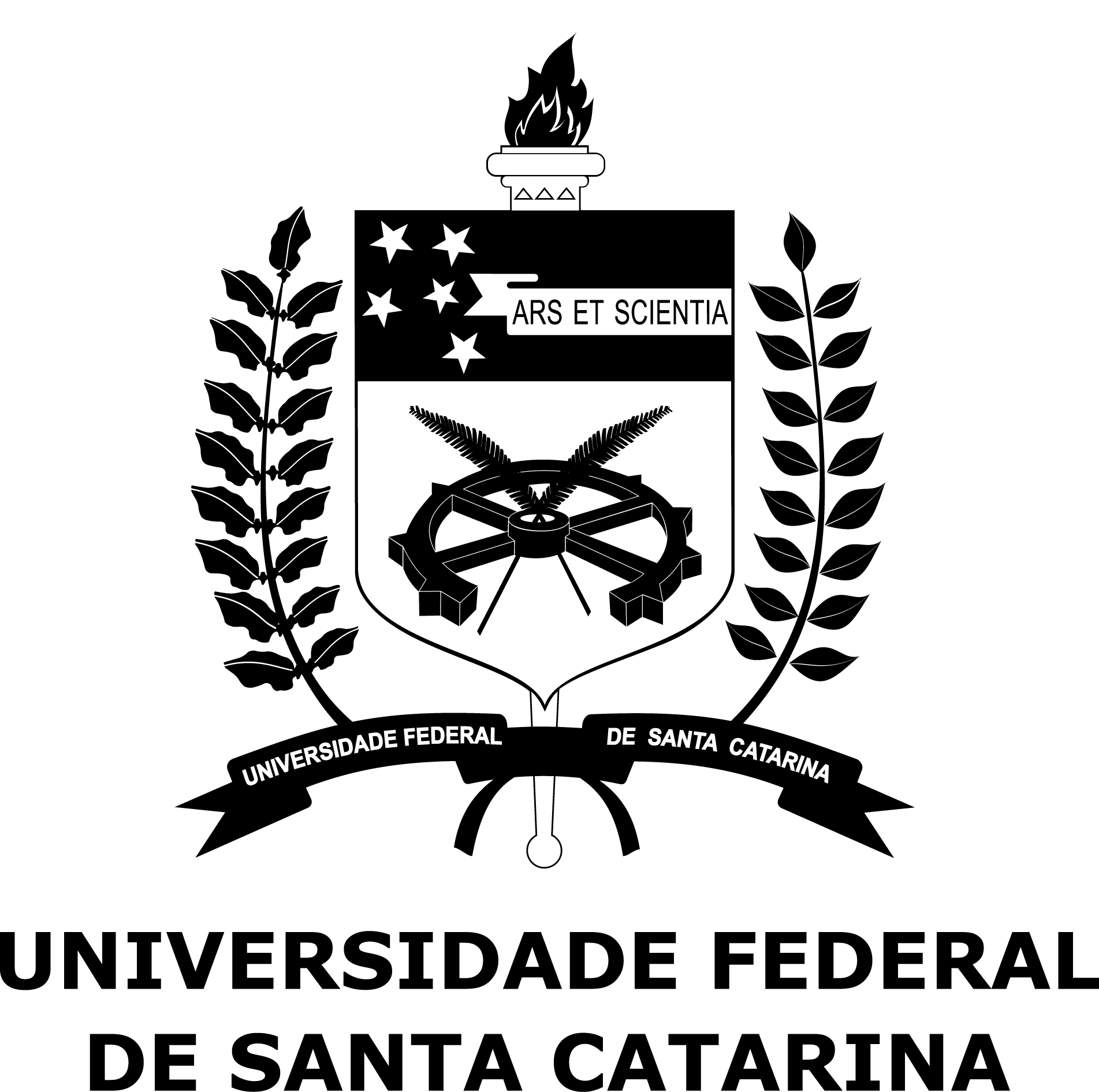 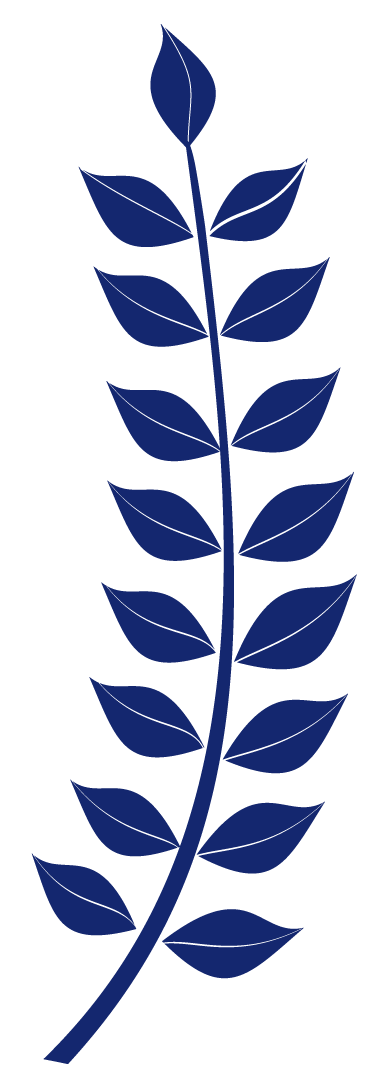 Lista de FigurasNome da Figura 1	10Nome da Figura 2	13Lista de GráficosNome do Gráfico 1	15Nome do Gráfico 2	15Nome do Gráfico 3	16Nome do Gráfico 4	16Nome do Gráfico 5	17Lista de TabelasNome da Tabela 1	12Lista de QuadrosNome do Quadro 1	17Título (Nível 1)Para aplicar a formatação de texto exibida nos tópiços ou textos corridos vá em Estilos na guia Página Inicial da faixa de Opções.Subtítulo (Nível 2)Lorem ipsum dolor sit amet, consectetur adipiscing elit, sed do eiusmod tempor incididunt ut labore et dolore magna aliqua. Ut enim ad minim veniam, quis nostrud exercitation ullamco laboris nisi ut aliquip ex ea commodo consequat.Subtítulo (Nível 3)Lorem ipsum dolor sit amet, consectetur adipiscing elit, sed do eiusmod tempor incididunt ut labore et dolore magna aliqua. Subtítulo (Nível 4)Lorem ipsum dolor sit amet, consectetur adipiscing elit.Subtítulo (Nível 5)Lorem ipsum dolor sit amet, consectetur adipiscing elit.Subtítulo (Nível 6)Lorem ipsum dolor sit amet, consectetur adipiscing elit.Lorem ipsum dolor sit amet, consectetur adipiscing elit, sed do eiusmod tempor incididunt ut labore et dolore magna aliqua. Ut enim ad minim veniam, quis nostrud exercitation ullamco laboris nisi ut aliquip ex ea commodo consequat. Lorem ipsum dolor sit amet, consectetur adipiscing elit, sed do eiusmod tempor incididunt ut labore et dolore magna aliqua. Ut enim ad minim veniam, quis nostrud exercitation ullamco laboris nisi ut aliquip ex ea commodo consequat.Lorem ipsum dolor sit amet, consectetur adipiscing elit, sed do eiusmod tempor incididunt ut labore et dolore magna aliqua. Ut enim ad minim veniam, quis nostrud exercitation ullamco laboris nisi ut aliquip ex ea commodo consequat.Lorem ipsum dolor sit amet, consectetur adipiscing elit, sed do eiusmod tempor incididunt ut labore et dolore magna aliqua. Ut enim ad minim veniam, quis nostrud exercitation ullamco laboris nisi ut aliquip ex ea commodo consequat.Lorem ipsum dolor sit amet, consectetur adipiscing elit, sed do eiusmod tempor incididunt ut labore et dolore magna aliqua. Ut enim ad minim veniam, quis nostrud exercitation ullamco laboris nisi ut aliquip ex ea commodo consequat.TítuloParte de destaque após o título, use de acordo com a necessidade do material em específico.Lorem ipsum dolor sit amet, consectetur adipiscing elit, sed do eiusmod tempor incididunt ut labore et dolore magna aliqua. Ut enim ad minim veniam, quis nostrud exercitation ullamco laboris nisi ut aliquip ex ea commodo consequat. Modelo de marcadores 1Permite criar uma listaLorem ipsum dolor sit amet, consectetur adipiscing elit, sed do eiusmod tempor incididunt ut labore et dolore magna aliqua.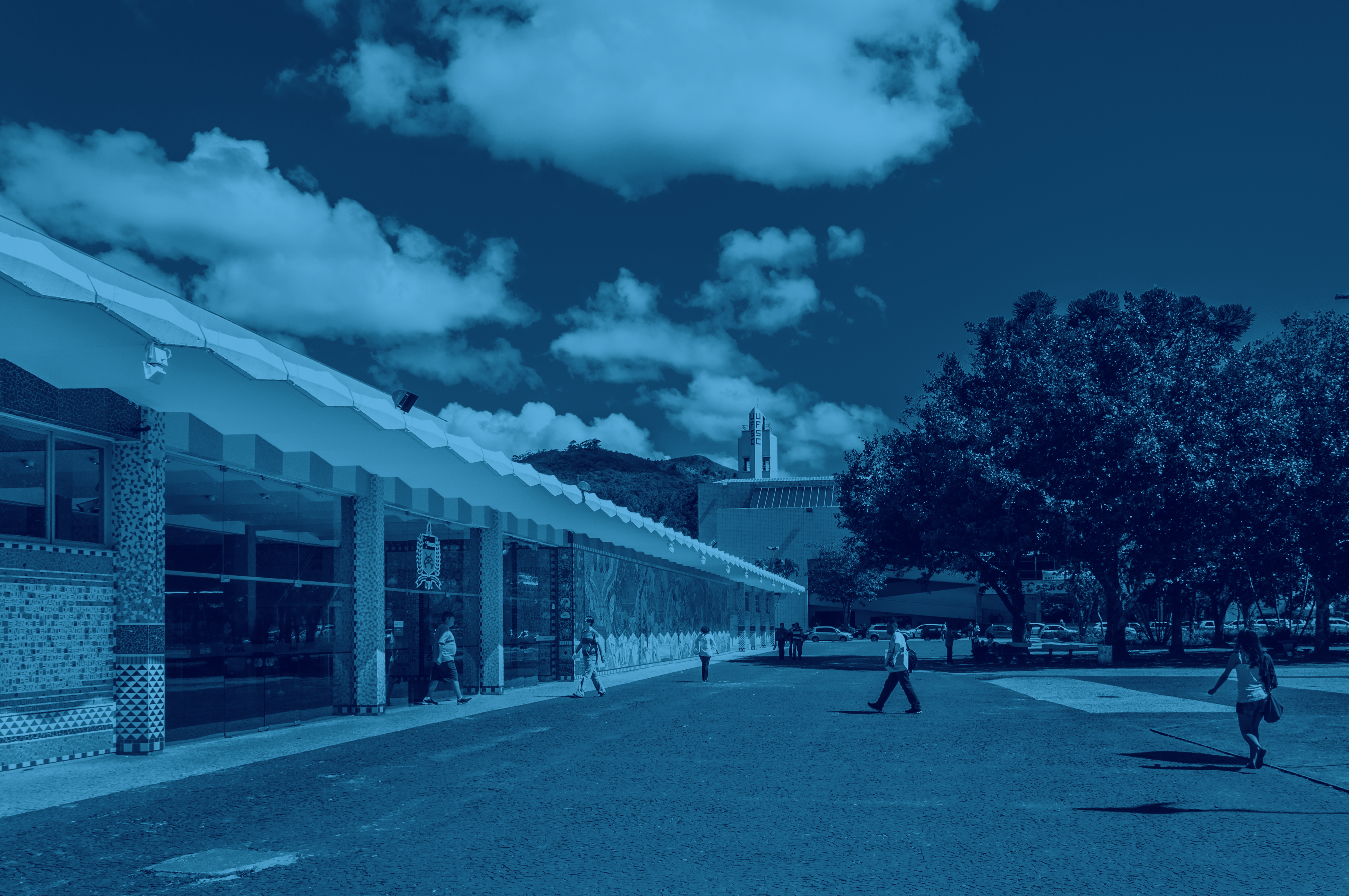 Nome da Figura 1Fonte: UFSC.Lorem ipsum dolor sit amet, consectetur adipiscing elit, sed do eiusmod tempor incididunt ut labore et dolore magna aliqua. Ut enim ad minim veniam, quis nostrud exercitation ullamco laboris nisi ut aliquip ex ea commodo consequat. TítuloSubtítulo LoremIpsumDolorSubtítuloLorem ipsum dolor sit amet, consectetur adipiscing elit, sed do eiusmod tempor incididunt ut labore et dolore magna aliqua. SubtítuloLorem ipsum dolor sit amet, consectetur adipiscing elit.SubtítuloLorem ipsum dolor sit amet, consectetur adipiscing elit, sed do eiusmod tempor incididunt ut labore et dolore magna aliqua. Ut enim ad minim veniam, quis nostrud exercitation ullamco laboris nisi ut aliquip ex ea commodo consequat. Lorem ipsum dolor sit ametLorem ipsum dolor sit ametSubtítuloLorem ipsum dolor sit amet, consectetur adipiscing elit, sed do eiusmod tempor incididunt ut labore et dolore magna aliqua. SubtítuloLorem ipsum dolor sit amet, consectetur adipiscing elit, sed do eiusmod tempor incididunt ut labore et dolore magna aliqua. SubtítuloLorem ipsum dolor sit amet, consectetur adipiscing elit.SubtítuloNa guia Inserir, é possível encontrar outros modelos de tabelas de acordo com a necessidade do relatório.Lorem ipsum dolor sit amet, consectetur adipiscing elit, sed do eiusmod tempor incididunt ut labore et dolore magna aliqua.Nome da Tabela 1Fonte: UFSC.SubtítuloLorem ipsum dolor sit amet, consectetur adipiscing elit, sed do eiusmod tempor incididunt ut labore et dolore magna aliqua. TítuloSubtítuloLorem ipsum dolor sit amet, consectetur adipiscing elit, sed do eiusmod tempor incididunt ut labore et dolore magna aliqua.Nome da Figura 2Fonte: UFSC.SubtítuloLorem ipsum dolor sit amet, consectetur adipiscing elit, sed do eiusmod tempor incididunt ut labore et dolore magna aliqua.Lorem ipsum dolor sit amet, consectetur adipiscing elit, sed do eiusmod tempor incididunt ut labore et dolore magna aliqua.Subtítulo Lorem ipsum dolor sit amet, consectetur adipiscing elit, sed do eiusmod tempor incididunt ut labore et dolore magna aliqua.Subtítulo Lorem ipsum dolor sit amet, consectetur adipiscing elit, sed do eiusmod tempor incididunt ut labore et dolore magna aliqua.TítuloSubtítulo Lorem ipsum dolor sit amet, consectetur adipiscing elit, sed do eiusmod tempor incididunt ut labore et dolore magna aliqua. Ut enim ad minim veniam, quis nostrud exercitation ullamco laboris nisi ut aliquip ex ea commodo consequat. Lorem ipsum dolor sit ametLorem ipsum dolor sit ametLorem ipsum dolor sit ametLorem ipsum dolor sit amet, consectetur adipiscing elit, sed do eiusmod tempor incididunt ut labore et dolore magna aliqua. Ut enim ad minim veniam, quis nostrud exercitation ullamco laboris nisi ut aliquip ex ea commodo consequat. Subtítulo Lorem ipsum dolor sit amet, consectetur adipiscing elit, sed do eiusmod tempor incididunt ut labore et dolore magna aliqua. Subtítulo Lorem ipsum dolor sit amet, consectetur adipiscing elit, sed do eiusmod tempor incididunt ut labore et dolore magna aliqua. Subtítulo Lorem ipsum dolor sit amet, consectetur adipiscing elit, sed do eiusmod tempor incididunt ut labore et dolore magna aliqua. Ut enim ad minim veniam, quis nostrud exercitation ullamco laboris nisi ut aliquip ex ea commodo consequat. Nome do Gráfico 1Fonte: UFSC.Nome do Gráfico 2Fonte: UFSC.Nome do Gráfico 3Fonte: UFSC.Nome do Gráfico 4Fonte: UFSC.Nome do Gráfico 5Fonte: UFSC.Nome do Quadro 1Fonte: UFSC.SubtítuloLorem ipsum dolor sit ametLorem ipsum dolor sit ametLorem ipsum dolor sit ametNome do setorTelefone
Endereço, cidade, estado, CEP“Lorem ipsum dolor sit amet, consectetur adipiscing elit, sed do eiusmod tempor incididunt ut labore et dolore magna aliqua.”LOREM IPSUMITEM 1ITEM 2ITEM 3Descrição a Descrição aDescrição aDescrição aDescrição bDescrição bDescrição bDescrição bDescrição c Descrição cDescrição cDescrição cDescrição dDescrição dDescrição dDescrição dDescrição eDescrição eDescrição eDescrição e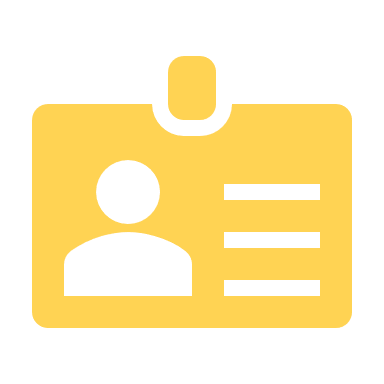 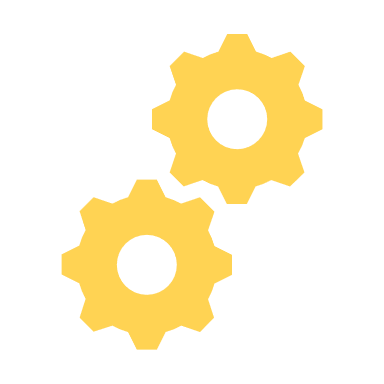 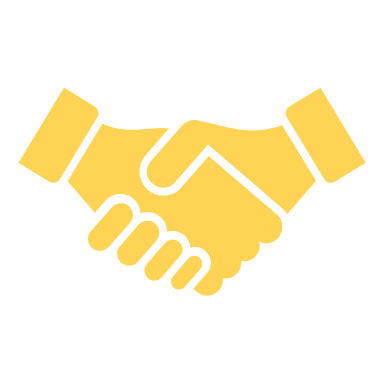 LOREM IPSUMITEM 1ITEM 2ITEM 3Descrição a Descrição aDescrição aDescrição aDescrição bDescrição bDescrição bDescrição bDescrição c Descrição cDescrição cDescrição cDescrição dDescrição dDescrição dDescrição dDescrição eDescrição eDescrição eDescrição e